T.C.AKDENİZ ÜNİVERSİTESİ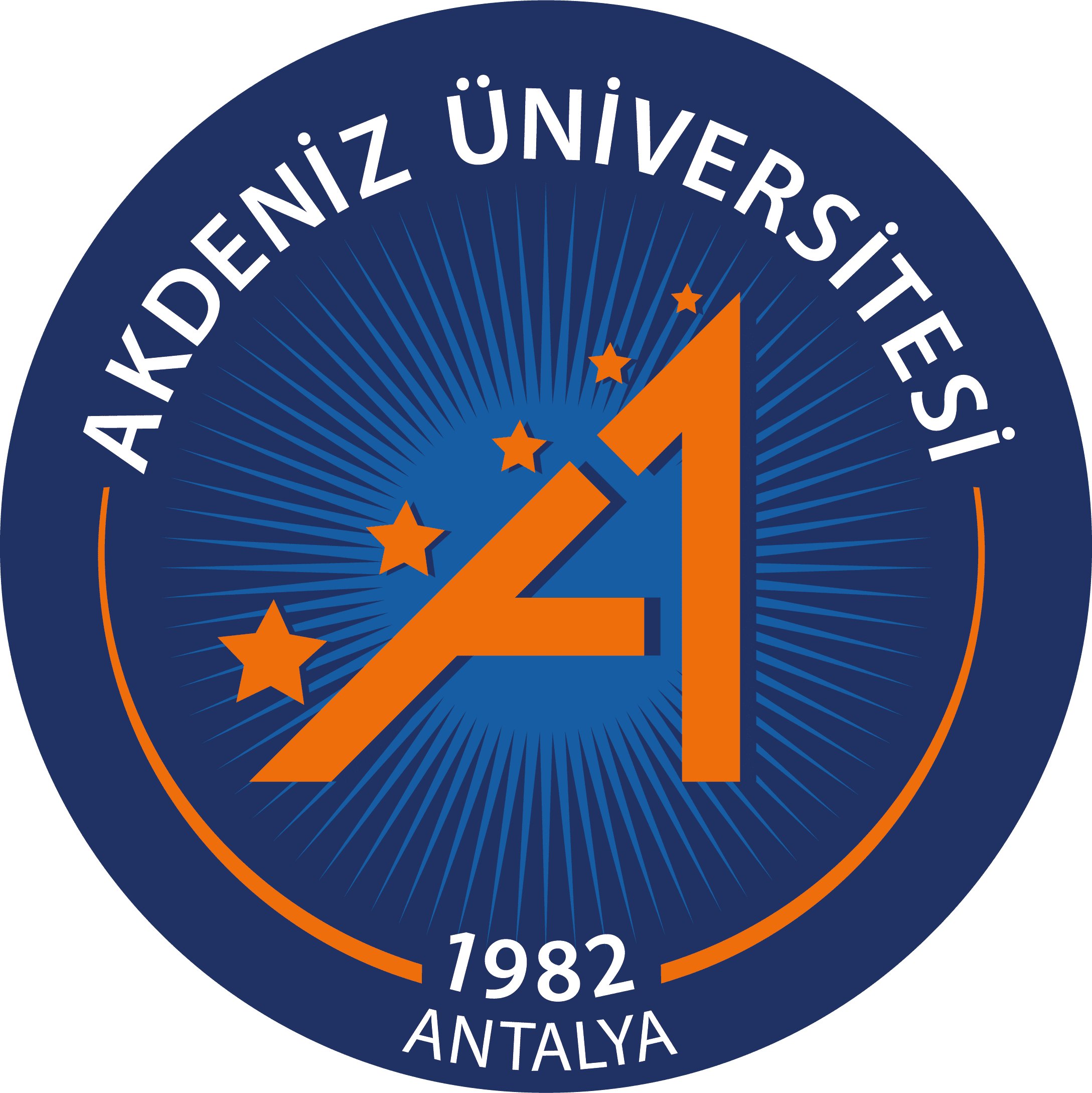 GÜZEL SANATLAR  ENSTİTÜSÜT.C.AKDENİZ ÜNİVERSİTESİGÜZEL SANATLAR  ENSTİTÜSÜDAN 201                                            DANIŞMAN ÖNERİ FORMUÖĞRENCİNİNÖĞRENCİNİNAdı  SoyadıNumarasıAnasanat DalıProgramıSanatta Yeterlik        Programdaki DurumuDers                                     Tez                                                           ….Anasanat  Dalı Başkanlığına Aşağıda ismini önerdiğim öğretim üyelerinden birinin danışmanım olarak atanmasını arz ederim.	Anasanat Dalı	Öğretim ÜyesininUnvanı  , Adı,  Soyadı		     			                      	Öğrencinin                                                                                                        ..  /     ..   /  ..                 Adı Soyadı                                                                                                                   İmzası